Program„Erasmus Plus - partnerstwa strategiczne – współpraca szkół”.,,Four Regions, One Europe” – „Cztery Regiony, Jedna Europa”Regulamin uczestnictwa w projekcie i w wyjazdach zagranicznych w ramachprojektu.Projekt realizowany w Zespole Placówek Oświatowych w Kasinie Wielkiej01.09.2015 – 31.08.2017UDZIAŁ W PROJEKCIEW projekcie uczestniczą uczennice i uczniowie Gimnazjum ZPO w Kasinie Wielkiej1. Do zadań uczniów biorących udział w projekcie należy:a) wspólnie z opiekunami projektu omówienie i ustalenie zasad współpracy w realizacji projektu, podziału zadań w zespole;b) zgodne zespołowe podejmowanie działań objętych projektem;c) rzetelne i terminowe wypełnianie obowiązków wynikających z prac przydzielonych w harmonogramie;d) współpraca z opiekunami projektu i uczniami wchodzącymi w skład zespołu projektowego;e) propagowanie projektu w środowisku lokalnym w trakcie jego trwania;f) publiczne prezentacje projektu w trakcie i po jego zakończeniu w terminie uzgodnionym z opiekunem projektu2. Uczniowie mogą korzystać z pomieszczeń szkoły do celów związanych z realizacją projektu w godzinach jej pracy wyłącznie pod opieką opiekuna lub innych nauczycieli.3. Uczestnik projektu zobowiązuje się do:a) uczestnictwa w zajęciach, na które się zakwalifikował,b) wypełniania w trakcie projektu testów sprawdzających, ankiet ewaluacyjnych, ankiet poziomu zadowoleniai innych dokumentów projektowych,c) do wyrażenia zgody na gromadzenie, przetwarzanie i przekazywanie danych osobowych oraz wizerunku na potrzeby realizacji projektu (w przypadku osób niepełnoletnich ich przedstawiciele ustawowi).4. Osobami odpowiedzialnymi za realizację projektu są uczniowie. Nauczyciel pełni jedynie funkcje doradcze i kontrolne pracy uczniów.CELE PROJEKTU1. Rozwijanie umiejętności językowych młodzieży;2. Wykorzystywanie nowoczesnych metod nauczania w oparciu o technologię informacyjno-technologiczną;4. Wzbogacenie wiedzy uczniów o dziedzictwie kulturowym i tradycjach partnerskich krajów;5. Poszerzenie kompetencji międzykulturowych;6. Podniesienie jakości kształcenia w naszej szkole zgodnie z Europejską wartością dodaną;7. Rozwój osobisty ucznia.
UDZIAŁ W WYJAZDACH ZAGRANICZNYCH1. W ramach realizacji projektu „Four Regions, One Europe” – „Cztery Regiony, Jedna Europa” przewiduje się wyjazdy uczniów do szkół partnerskich oraz wizytę nauczycieli i uczniów ze szkół partnerskich w naszej szkole. Czas pobytu uczniów wraz z opiekunami za granicą wynosi 9 dni. Partnerami Zespołu Placówek Oświatowych w Kasinie Wielkiej są szkoły z Francji, Litwy i Niemiec.  Językiem projektu jest język angielski. Udział w projekcie jest bezpłatny2. Ze względu na niewielką ilość uczniów, którzy mogą uczestniczyć w tych wyjazdach traktowane są one jako wyraz uznania dla uczniów wyróżniających się zaangażowaniem w realizację projektu.3. Uczniowie kwaterowani są w host families czyli u rodzin uczniów szkół partnerskich (rodzina goszcząca zapewnia wyżywienie, nocleg itp.). Uczniowie mogą też być kwaterowani w innych miejscach noclegowych np. hotel, internat. Wówczas koszty zakwaterowania i wyżywienia pokrywane są z funduszy projektowych.4. Koszty podróży do kraju goszczącego i z powrotem, ubezpieczenie na czas pobytu uczniów oraz wycieczki objęteprogramem pobytu w kraju goszczącym finansowane są z funduszy projektowych. Wszelkie inne koszty np. kieszonkowe uczeń ponosi we własnym zakresie.5. Kierownikami wyjazdu są opiekunowie projektu, a dodatkową opiekę nad młodzieżą sprawują nauczyciele wyjeżdżający z uczniami.6. Polscy uczniowie przyjmujący gości z zagranicy mogą brać udział we wszelkich aktywnościach projektowych (wycieczki, zajęcia projektowe w szkole) przewidzianych w naszym kraju. 7. Uczeń ma prawo do rezygnacji z udziału w projekcie po złożeniu pisemnego oświadczenia o rezygnacji potwierdzonego podpisem rodzica lub opiekuna prawnego i pozytywnym zaakceptowaniu rezygnacji przez opiekunów projektu i dyrektora szkoły.8. Jeżeli uczeń zakwalifikowany na wyjazd do szkoły partnerskiej zrezygnuje z tego wyjazdu w momencie kiedy poniesiono już koszty projektowe, rodzic/opiekun prawny ucznia zobowiązuje się do poniesienia kosztów wynikających z tej rezygnacji (np. zmiana nazwiska na bilecie lotniczym, odwołanie rezerwacji, itp.)KRYTERIA KWALIFIKACJI UCZNIÓW DO UDZIAŁU W PROJEKCIE ORAZ MOBILNOŚĆI NA SPOTKANIA ZPARTNERAMI W RAMACH PROJEKTU ERASMUS PLUS1. Chęć udziału w projekcie i gotowość do systematycznej pracy przy jego realizacji.2. Wzorowe i bardzo dobre zachowanie oraz bardzo dobre wyniki w nauce.3. Rekrutacja na wyjazdy przeprowadzana jest w klasach pierwszych, drugich i trzecich.4. Stopień znajomości języka angielskiego.5. Deklaracja przyjęcia gościa z zagranicy.6. Szeroko pojęte osobiste predyspozycje, jakie będą przydatne podczas zajęć w trakcie pobytu za granicą, np.komunikatywność.7. Obecność na spotkaniach dotyczących projektu.8. Aktywny udział w pracach projektowych.9. Przestrzeganie terminu realizacji zadań.10. Podziału uczniów na grupy jadące do poszczególnych krajów koordynator i opiekunowie projektu dokonują w porozumieniu z uczniami i rodzicami. W razie późniejszej chęci zamiany miejsc podróży uczeń i jego rodzice/opiekunowie prawni szukają osoby, która zgodzi się na tą zmianę.12. Jeżeli liczba uczniów chętnych do wyjazdu przekroczy ilość uczestników mogących wziąć udział w wyjeździe, zostanie utworzona grupa rezerwowa.13. Jeżeli uczeń zakwalifikowany do wyjazdu zgłosi rezygnację, na jego miejsce zostanie wybrany uczeń z listy rezerwowej.14. Jeżeli uczeń zakwalifikowany na wyjazd do szkoły partnerskiej zrezygnuje z tego wyjazdu lub złamie zasady określone w Statucie Szkoły rodzic/prawny opiekun ucznia zobowiązuje się do poniesienia zaistniałych kosztów (zmiana nazwiska na bilecie lotniczym, odwołanie rezerw. itp.)16. W razie odmowy zadeklarowanego wcześniej przyjęcia gościa z zagranicy rodzic/opiekun prawny ucznia poniesie wszelkie koszty związane z pobytem tego gościa (zakwaterowanie, wyżywienie itp.)17. Wszelkie kwestie nieujęte w regulaminie będą rozstrzygane przez Dyrektora szkoły i koordynatora projektu.18. Opiekunowie projektu nie odpowiadają za zmiany wynikające z przyczyn zewnętrznych lub od nich niezależnych.ZASADY UCZESTNICTWA W WYJAZDACH (MOBILNOŚCI)1. Uczeń może wziąć udział w wyjeździe wyłącznie za pisemną zgodą rodziców/ prawnych opiekunów.2. Uczeń w terminie określonym każdorazowo przez koordynatora zobowiązany jest dostarczyć komplet dokumentów (zgoda rodziców, zgoda na udzielenie pomocy medycznej, karta informacyjna, kontakt telefoniczny z uczniem i jego rodzicami/opiekunami prawnymi, karta EKUZ itp.) 3.Przed wyjazdem organizowane jest spotkanie z rodzicami/opiekunami prawnymi uczniów wyjeżdżających, które ma na celu przekazanie niezbędnych informacji związanych z podróżą i pobytem za granicą.4. Każdy uczestnik wyjazdu musi być do niego odpowiednio przygotowany (odpowiedni ubiór, obuwie, dokumenty itp.).5. Należy obowiązkowo zgłaszać opiekunom przypadki złego samopoczucia, konieczności przyjmowania leków, problemy związane ze stanem zdrowia oraz wszelkie wypadki zagrażające bezpieczeństwu grupy.6. Uczestnicy wyjazdu są zobowiązani do bezwzględnego przestrzegania poleceń koordynatora projektu i opiekunów w tym stałego kontaktu elektronicznego / telefonicznego.7. Każdy uczestnik podlega bezwzględnie następującym zakazom:a. zakaz samodzielnego oddalania się od grupyw trakcie zwiedzania lub przemieszczania się pomiędzy obiektami,b. zakaz samowolnego opuszczania tymczasowego miejsca zamieszkania,c. zakaz stosowania używek w jakiejkolwiek postaci.8. Uczestnicy wyjazdów są zobowiązani do przestrzegania ciszy nocnej obowiązującej w miejscu, które jest przeznaczone na nocleg.
9. Uczestnicy wyjazdu dostosowują się do ustalonego programu i rozkładu czasowego dnia.10. Uczestnicy wyjazdu przestrzegają przepisów BHP, przeciwpożarowych i kodeksu ruchu drogowego, itp.11. Uczestnicy wyjazdu zobowiązują zachowywać się kulturalnie, dbać o dobre imię szkoły i kraju oraz nie naruszać godności partnerów reprezentujących inną kulturę, religię czy przekonania oraz podpisuje deklarację o zachowaniuwyżej wymienionych zasad.12. W przypadku złamania powyższych reguł, uczeń zostanie wykluczony z dalszego udziału w projekcie, jego ocena z zachowania ulegnie obniżeniu oraz zostaną zastosowane kary przewidziane w statucie szkoły.13. Jeżeli uczestnik wyjazdu wyrządzi szkody, to odpowiedzialność finansową poniosą rodzice/ opiekunowie prawni.14. Każdy uczestnik wyjazdu odpowiada za swój bagaż, pieniądze, osobistewartościowe rzeczy.15. Uczestnicy wyjazdu podlegają regulaminowi od momentu zbiórki przed wyjazdem do momentu zakończeniawyjazdu przez koordynatora.16. Rodzice/opiekunowie prawni odpowiadają za dowóz uczestnika na wyznaczone przez organizatora miejsce zbiórki w dniu wyjazdu oraz bezzwłoczny odbiór w dniu powrotu.POSTANOWIENIA KOŃCOWE1. W momencie zaistnienia nieprzewidzianych okoliczności, koordynator ma prawo zmiany postanowień powyższegoregulaminu.2. Treść regulaminu jest dostępna u koordynatora projektu oraz na stronie internetowej szkoły w zakładce Erasmus+.3. W przypadkach spornych, nieuregulowanych postanowieniami niniejszego regulaminu, a dotyczących udziału w projekcie, decyzję podejmie komisja złożona z dyrektora szkoły, koordynatora i co najmniej jednego nauczyciela realizującego projekt.................................................................czytelny podpis rodziców/opiekunów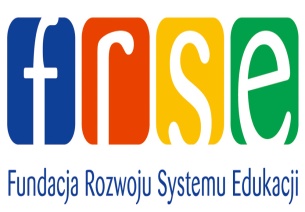 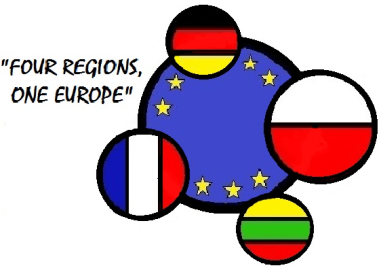 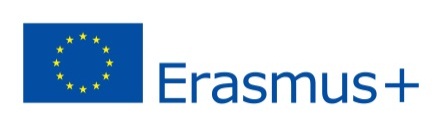 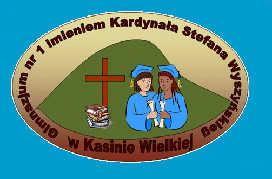 